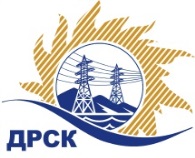 Акционерное Общество«Дальневосточная распределительная сетевая  компания»ПРОТОКОЛ № 379/МИТ-Рзаседания Закупочной комиссии по рассмотрению заявок по открытому запросу предложений на право заключения договора поставки:   
«Оборудование видеоконференцсвязи филиала ПЭС»Способ и предмет закупки: открытый запрос предложений  на право заключения Договора поставки: Оборудование видеоконференцсвязи филиала ПЭС, закупка 1175, р. 2.3.2 ГКПЗ 2017.ПРИСУТСТВОВАЛИ:  члены постоянно действующей Закупочной комиссии 2-го уровня АО «ДРСК» .ВОПРОСЫ, ВЫНОСИМЫЕ НА РАССМОТРЕНИЕ ЗАКУПОЧНОЙ КОМИССИИ: О  рассмотрении результатов оценки заявок УчастниковОб отклонении заявки ООО "А-ВИЖН" О признании заявок соответствующими условиям Документации о закупкеО предварительной ранжировке заявок.О проведении переторжкиРЕШИЛИ:По вопросу № 1Признать объем полученной информации достаточным для принятия решения.Утвердить цены, полученные на процедуре вскрытия конвертов с заявками участников открытого запроса предложений.По вопросу № 2Отклонить заявку Участника ООО "А-ВИЖН" от дальнейшего рассмотрения как несоответствующую требованиям п. 2.6.1.4 Документации о закупке.По вопросу № 3Признать заявки ООО "Дельта Телеком" (127015, Россия, г. Москва, ул. Вятская, д. 35, стр. 4.), ООО "Технотрейд" (680021, Россия, Хабаровский край, г. Хабаровск, ул. Синельникова, д. 20, оф. 100), ООО "ВиБиЭс" (193079, Россия, г. Санкт-Петербург, ул. Новосёлов, д. 8, лит. А, пом. 10 Н), ООО "ИНФОРКОМ" (690078, Россия, Приморский край, г. Владивосток, ул. Комсомольская, д. 1), ООО ДРСЦ "Компьюлинк" (680000, г. Хабаровск, ул. Лермонтова, д. 54), ООО "Битроникс" (690039, Приморский край, г. Владивосток, ул. Русская, д. 11, оф. 44) удовлетворяющим по существу условиям Документации о закупке и принять их к дальнейшему рассмотрению соответствующими условиям Документации о закупке и принять их к дальнейшему рассмотрению.По вопросу № 4        Утвердить предварительную ранжировку заявок Участников:  По вопросу № 5Провести переторжку. Допустить к участию в переторжке заявки следующих участников:  ООО "Дельта Телеком" (127015, Россия, г. Москва, ул. Вятская, д. 35, стр. 4.), ООО "Технотрейд" (680021, Россия, Хабаровский край, г. Хабаровск, ул. Синельникова, д. 20, оф. 100), ООО "ВиБиЭс" (193079, Россия, г. Санкт-Петербург, ул. Новосёлов, д. 8, лит. А, пом. 10 Н), ООО "ИНФОРКОМ" (690078, Россия, Приморский край, г. Владивосток, ул. Комсомольская, д. 1), ООО ДРСЦ "Компьюлинк" (680000, г. Хабаровск, ул. Лермонтова, д. 54), ООО "Битроникс" (690039, Приморский край, г. Владивосток, ул. Русская, д. 11, оф. 44) Определить форму переторжки: заочная.Назначить переторжку на 28.04.2017 в 11:00 час. (благовещенского времени).Место проведения переторжки: ЭТП b2b-energoОтветственному секретарю Закупочной комиссии уведомить участников, приглашенных к участию в переторжке, о принятом комиссией решенииИсп. Терёшкина Г.М.Тел. (4162) 397-260г. Благовещенск«25 »  апреля 2017№Наименование участника и его адресСтрана происхожденияПредмет заявки на участие в запросе предложений1ООО "Дельта Телеком" (127015, Россия, г. Москва, ул. Вятская, д. 35, стр. 4.)инострЦена: 540 794,00 руб. (цена без НДС: 458 300,00 руб.)2ООО "А-ВИЖН" (150054, Россия, Ярославская обл., г. Ярославль, ул. Угличская, д. 31, оф. 43)инострЦена: 688 648,00 руб. (цена без НДС: 583 600,00 руб.)3ООО "Технотрейд" (680021, Россия, Хабаровский край, г. Хабаровск, ул. Синельникова, д. 20, оф. 100)инострЦена: 705 370,72 руб. (цена без НДС: 597 771,80 руб.)4ООО "ВиБиЭс" (193079, Россия, г. Санкт-Петербург, ул. Новосёлов, д. 8, лит. А, пом. 10 Н)инострЦена: 769 000,00 руб. (цена без НДС: 651 694,92 руб.)5ООО "ИНФОРКОМ" (690078, Россия, Приморский край, г. Владивосток, ул. Комсомольская, д. 1)инострЦена: 791 685,60 руб. (цена без НДС: 670 920,00 руб.)6ООО ДРСЦ "Компьюлинк" (680000, г. Хабаровск, ул.Лермонтова, д. 54)инострЦена: 813 048,32 руб. (цена без НДС: 689 024,00 руб.)7ООО "Битроникс" (690039, Приморский край, г. Владивосток, ул. Русская, д. 11, оф. 44)инострЦена: 1 000 020,00 руб. (цена без НДС: 847 474,58 руб.)Основания для отклоненияПредложенная итоговая стоимость заявки  участника 670 830,51 руб. без НДС не соответствует  ценовому предложению в Системе ЭТП 583 600,00 руб. без НДС (п. 2.6.1.4 закупочной документации.)Место в предварительной ранжировкеНаименование участника и его адресСтрана происхожденияЦена заявки на участие в закупке без НДС, руб.Оценка предпочтительности заявок1 местоООО "Дельта Телеком" (127015, Россия, г. Москва, ул. Вятская, д. 35, стр. 4.)иностр458 300,002,682 местоООО "ВиБиЭс" (193079, Россия, г. Санкт-Петербург, ул. Новосёлов, д. 8, лит. А, пом. 10 Н)иностр651 694,92 1,703 местоООО "ИНФОРКОМ" (690078, Россия, Приморский край, г. Владивосток, ул. Комсомольская, д. 1)иностр670 920,00 1,554 местоООО "Технотрейд" (680021, Россия, Хабаровский край, г. Хабаровск, ул. Синельникова, д. 20, оф. 100)иностр597 771,80 1,475 местоООО ДРСЦ "Компьюлинк" (680000, г. Хабаровск, ул.Лермонтова, д. 54)иностр689 024,00 1,466 местоООО "Битроникс" (690039, Приморский край, г. Владивосток, ул. Русская, д. 11, оф. 44)иностр847 474,58 0,21Ответственный секретарь Закупочной комиссии  2 уровня АО «ДРСК____________________М.Г. Елисеева